FINANCIAL SERVICES IICompetencies:	Perform accounting operations					Week 2.4			Prepare advanced charts in spreadsheet software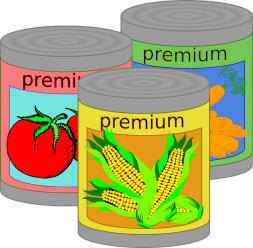 			Prepare for spreadsheet certification			Prepare for competitionAll assignments due Friday unless otherwise noted.Monday, November 9Accounting I:		23-1 Work Together, On Your Own, ApplicationMS Office:		Unit J - Ind. Chl. 2 “Memberships” (last Friday) + Unit J Ind. Chl. 3 “Golf Sales”Bus. Prin.:		Teens and Credit Information SheetSAM:			Unit A - Work to get a perfect score this week.BPA:			Prepare for competition (ERT, GMT, PMT, ASI)Tuesday, November 10	Region 14 Officer Meeting - Central Crossing - 2 p.m.Accounting I:		23-2 Work Together, On Your Own, ApplicationMS Office:		Unit J – Visual Workshop “Organic Sales”Bus. Prin.:		Teens and Credit Information SheetBPA:			Prepare for competition (ERT, GMT, PMT, ASI)Wednesday, November 11	LAST DAY FOR CANNED FOOD DONATIONS!4th Period:		Recruitment Practice for Helpers/Eat 6th PeriodAccounting I:		23-3 Work Together, On Your Own, ApplicationMS Office:		Unit J TestBus. Prin.:		Complete Teens and Credit Information SheetBPA:			Prepare for competition (ERT, GMT, PMT, ASI)Thursday, November 12Sophomore Visitation Days/College Visits/Job ShadowWear uniformArrive 8:30 a.m. (No bus transport today)Lunch provided (pizza + soda)Leave 2 p.m. (after visitors are gone)Friday, November 13				Sophomore Visitation Days/College Visits/Job ShadowWear uniformArrive 8:30 a.m. (No bus transport today)Lunch provided (pizza + soda)Leave 2 p.m. (after visitors are gone)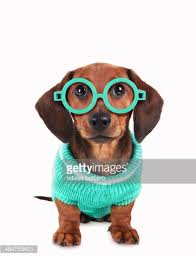 Looking ahead……11/18	State Officer Candidates + Campaign Managers - Hyatt, Columbus, 6-1111/19	Ohio Fall Leadership Conference, Convention Center, 9 a.m. to 3:30 p.m.11/20	Jean's Day		Magic Mountain Permission Slip + $15 due (FREE for Yankee Qualifiers)